О подготовке муниципальных образовательных учреждений дополнительного образования в сфере культуры к новому 2020-2021 учебному году. В целях обеспечения своевременной и качественной подготовки муниципальных образовательных учреждений дополнительного образования в сфере культуры города Канска к новому 2020-2021 учебному году, руководствуясь статьями 30,35 Устава города Канска:Создать комиссию по приемке муниципальных образовательных учреждений дополнительного образования в сфере культуры к новому 2020-2021 учебному году (Приложение №1).Утвердить график приемки муниципальных образовательных учреждений дополнительного образования в сфере культуры (Приложение №2).Утвердить Акт проверки готовности учреждения к новому 2020-2021 учебному году (Приложение №3).Ведущему специалисту Отдела культуры администрации г. Канска (Н.А. Нестерова) разместить данное распоряжение на официальном сайте муниципального образования город Канск в сети Интернет, опубликовать в газете «Канский вестник». Контроль за исполнением настоящего распоряжения возложить на заместителя главы города по социальной политике Ю.А. Ломову.Распоряжение вступает в силу со дня подписания и действует до 31.08.2020 года.Глава города Канска                                                                          А.М. БересневКомиссия по приемке муниципальных образовательных учреждений дополнительного образования в сфере культурык новому 2020-2021 учебному году.Заместитель главы городапо социальной политике							 Ю.А. ЛомоваГрафик приемки муниципальных образовательных учреждений дополнительного образования в сфере культурык новому 2020-2021 учебному году.Заместитель главы городапо социальной политике							 Ю.А. ЛомоваПриложение № 3 к распоряжению администрации города Канска  от 11.08.2020 года № 370АКТпроверки готовности организации, осуществляющей образовательную деятельность,к новому 2020-2021 годусоставлен «____» августа 2020 года____________________________________________________________________ (полное наименование организации, год постройки)____________________________________________________________________ (юридический адрес, физический адрес организации) ____________________________________________________________________     (фамилия, имя, отчество руководителя организации, № телефона)	В соответствии с распоряжением главы города Канска от «____» _____ 2020 г. №___ проверка проводилась комиссией в составе:Председатель комиссии:(должность, фамилия, имя, отчество)Члены комиссии:(должность, фамилия, имя, отчество)(должность, фамилия, имя, отчество)(должность, фамилия, имя, отчество)(должность, фамилия, имя, отчество)В ходе проверки установлено:Основные результаты проверки.1. Учредительные документы юридического лица (в соответствии со ст. 52 Гражданского кодекса Российской Федерации) в наличии и оформлены в установленном порядке:Устав	__	(полное наименование образовательной организации)№ ______   от «__»	20___	года;Свидетельство о государственной регистрации права на оперативное управление от «____»____20____г. №_____, подтверждающее закрепление за организацией собственности учредителя (на правах оперативного пользования или передаче в собственность образовательному учреждению;Свидетельство о государственной регистрации права на оперативное управление от «____»____20____г. №_____, на пользование земельным участком, на котором размещена организация собственности учредителя (на правах оперативного пользования или передаче в собственность образовательному учреждению;Лицензия на право ведения образовательной деятельности, установленной формы и выданной «____»_________20___г., серия _________№_________,  регистрационный номер_______________________________________________________________(наименование органа управления, выдавшего лицензию)срок действия лицензии- ____________________________________________________________________,2. Паспорт безопасности организации от «____»______20____года оформлен.Декларация пожарной безопасности организации от «_____»_______20___г. оформлена.План подготовки организации к новому учебному году - ____________________________________________________________________    (разработан, не разработан)и согласован установленным порядком.3. Количество зданий (объектов) организации - 	г; единиц.Качество и объёмы, проведённых в 2020 году:а) капитальных ремонтов объектов - __________, в т.ч.:	, выполнены	(наименование объекта)                               (наименование организации, выполнявшей работы)Акт приёмки __________, гарантийные обязательства _____________                    (оформлен, не оформлен)	(имеются, не имеются)б) текущих ремонтов на	объектах, в том числе:	, выполнены	(наименование объекта)                                 (наименование организации, выполнявшей работы)Акт приемки____________, гарантийные обязательства___________________	        ( оформлен, не оформлен)                                  (имеются, не имеются)в)	иных видов ремонта на	объектах образовательной организации:(наименование объекта, вид ремонта)г)	потребность в капитальном ремонте (реконструкции) в новом учебном году ___________________________________,           (имеется, не имеется)Проведение работ необходимо____________________________________________________________________(при необходимости проведения указанных работ, перечислить их количество и основной перечень работ).4. Контрольные нормативы и показатели, изложенные в приложении к лицензии соблюдаются (не соблюдаются):__________________________________________________а) виды образовательной деятельности и предоставление дополнительных образовательных услуг:	_______________                            (наименование видов деятельности и дополнительных услуг)          б) проектная допустимая численность обучающихся -	человек;          в) численность обучающихся по состоянию на день проверки - 	человек,в том числе 	 человек обучающихся с применением дистанционныхобразовательных технологий;г)	количество обучающихся, подлежащих поступлению в текущем году в 1 класс (на первый курс) -	человек;           д) количество классов по комплектованию:классов всего -	; количество обучающихся -	человек;из них обучаются:в 1 смену -	классов,	обучающихся;во 2 смену -	   классов,	обучающихся.            е) наличие образовательных        программ _________________;                                                                                                                                  (имеются, не имеются)            ё) наличие программ развития образовательной организации __________________;                                                                                                                                                 (имеются, не имеются)            ж) укомплектованность штатов организации:педагогических работников -	человек	%;научных работников -	-	человек	%;инженерно-технических работников -	человек________	%;административно-хозяйственных работников -________ человек __________%;производственных работников -	человек________	%;учебно-воспитательных работников -____________ человек _________%;медицинских и иных работников, осуществляющих вспомогательные функции _______ человек _________%;             з) наличие плана работы организации на 2020-2021 учебный год-_______________________ .(имеется, не имеется)5. Состояние материально-технической базы и оснащенности образовательного процесса оценивается как - ________________________________________________________________                                             (удовлетворительное, неудовлетворительное)Здания и объекты организации оборудованы (не оборудованы) техническими средствами безбарьерной среды для передвижения обучающихся с ограниченными возможностями здоровья;	5-а) наличие материально-технической базы и оснащенности организации:б) наличие и характеристика объектов культурно-социальной, спортивной и образовательной сферы:физкультурный зал  —  имеется (не имеется),  приспособлен  (типовое помещение), емкость  ___  человек, состояние —  удовлетворительное (неудовлетворительное);тренажерный зал  -  имеется (не имеется),   приспособлен (типовое помещение),  емкость  ____  человек,  состояние -   удовлетворительное (неудовлетворительное);бассейн - имеется (не имеется), приспособлен (типовое помещение), емкость __ человек, состояние — удовлетворительное (неудовлетворительное);музыкальный зал - имеется (не имеется), приспособлен (типовое помещение), емкость __ человек, состояние - удовлетворительное (неудовлетворительное);музей - имеется (не имеется), приспособлен (типовое помещение), емкость __ человек, состояние - удовлетворительное (неудовлетворительное);учебные мастерские - имеется (не имеется), приспособлен (типовое помещение), емкость __ человек, профиль мастерских, количество единиц каждого профиля (швейная мастерская - 1; столярная мастерская - 1; и др.) состояние - удовлетворительное (неудовлетворительное);компьютерный класс — имеется (не имеется), приспособлен (типовое помещение), емкость ___ человек, состояние - удовлетворительное (неудовлетворительное), наличие документов подтверждающих разрешение эксплуатации компьютерного класса, когда и кем выдано, номер документа;в) организация компьютерной техникой-____________________________________________________________________,(обеспечена, обеспечена не в полном объеме, не обеспечена)общее количество компьютерной техники - 	 единиц, из них подлежитсписанию - 	 единиц, планируется к закупке в текущем учебном году -	единиц. г)	наличие и обеспеченность организации спортивным оборудованием, инвентарем -____________________________________________________, обеспечивает (не                                       (имеются, не имеются)обеспечивает проведение занятий) его состояние удовлетворительное (неудовлетворительное), акт-разрешение на использование спортивного оборудования в образовательном процессе от «___» __________ 20__ г. № ____,___________________________________________________________________(наименование органа, оформившего акт-разрешение)Потребность в спортивном оборудовании:	____________________________________________________________________(наименование оборудования, количество оборудования)д) обеспеченность организации учебной мебелью - удовлетворительное (неудовлетворительное). Потребность в замене мебели:комплект - классов - ____; доска ученическая -______; шкаф книжный -_______, и т.д.;е)	обеспеченность организации бытовой мебелью - удовлетворительное (неудовлетворительное). Потребность в замене мебели:шкаф плательный -	; стулья офисные -	; кровати -	; и т.д.;ж)	сведения о книжном фонде библиотеки организации:число книг -	; фонд учебников -	,	%;научно-педагогическая и методическая литература -	.Потребность в обновлении книжного фонда		.(имеется, не имеется)6. Состояние земельного участка закрепленного за организацией -____________________________________________________________________(удовлетворительное, неудовлетворительное)общая площадь участка -	га;наличие специально оборудованных площадок для мусоросборников, их техническое состояние и соответствие санитарным требованиям - ________________________________________________________________________________(имеются (не имеются), их состояние и соответствие санитарным требованиям)наличие спортивных сооружений и площадок, их техническое состояние и соответствие санитарным требованиям -_______________________________________________________________________________________________________________________________________(имеются (не имеются), их описание, состояние и соответствие требованиям безопасности)Требования техники безопасности при проведении занятий на указанных объектах	 ___________________________________________________________________(соблюдаются, не соблюдаются)7.Медицинское обслуживание в организации __________________________,                                                                                               (организовано, не организовано)	а) медицинское обеспечение осуществляется _______________,                                                                                                                                               (штатным, внештатным)медицинским персоналом в количестве _______ человек, в том числе:Лицензия на медицинскую деятельность оформлена (не оформлена) от «____»_____20__г.,№______,регистрационныйномер _______,б) в целях медицинского обеспечения обучающихся в организации оборудованы:медицинский кабинет - имеется (не имеется), приспособлен (типовое помещение), емкость - ______ человек, состояние – удовлетворительное (неудовлетворительно);логопедический кабинет — имеется (не имеется), приспособлен (типовое помещение), емкость - ____ человек, состояние – удовлетворительное (неудовлетворительное);кабинет педагога-психолога — имеется (не имеется), приспособлен (типовое помещение), емкость - _______ человек, состояние __________ удовлетворительное (неудовлетворительное);стоматологический кабинет - имеется (не имеется), приспособленное (типовое помещение), емкость - ______ человек, состояние –_________, удовлетворительное (неудовлетворительное);процедурная - имеется (не имеется), приспособлен (типовое помещение), емкость-_______ человек, состояние - удовлетворительное (неудовлетворительное);Потребность в медицинском оборудовании _____________________,                                                                           (имеется, не имеется)____________________________________________________________________(при наличии потребности указать основной перечень, оборудования)8. Питание обучающихся -________________ ,                                                                                                    (организовано, не организовано)а)	питание организовано в	смены, в	                                                                                   (количество смен)количество столовых на _____ посадочных мест. Буфет _____________ на ______ мест. (имеется, не имеется) Качество эстетического оформления залов приема пищи _______________________________________,                                                                                                           (удовлетворительное, неудовлетворительное)Гигиенические условия перед приемом пищи ______________________                                                                                           (соблюдаются, не соблюдаются)б)	процент охвата горячим питанием составляет _____ %, в том числе питанием детей из малоимущих семей в количестве ______ детей, что составляет ____% от их общего количества;в) приготовление пи иди осуществляется	____________________________________________________________________(из продуктов, закупаемых организаций, полуфабрикатов по заключенным договорам и др., реквизиты договора)г) хранение продуктов ___________________ санитарным нормам                    (организовано, не организовано)____________________________________________________________________               	 (соответствует, не соответствует)д) обеспеченность технологическим оборудованием -	_,                                                                                                                                            (достаточное, не достаточное)его техническое состояние __________________________________________,                               (соответствует, не соответствует нормативным требованиям)акты допуска к эксплуатации ________________________________________,                                                                                                                                     (оформлены, не оформлены)Требования техники безопасности при работе с использованием технологического оборудования ______________________________________.(соблюдаются, не соблюдаются)Потребность в закупке дополнительного технологического оборудования____________________________________________________________________                                               (имеется, не имеется)____________________________________________________________________(при необходимости указать наименование и количество оборудования)е)	санитарное состояние пищеблока, подсобных помещений и технологических цехов и участков ______________________________________(соответствует, не соответствует санитарным нормам)ж)	обеспеченность столовой посудой ______________________________;                                                         (достаточное, не достаточное)з)	документация и инструкции, обеспечивающие деятельность столовой и ее  работников __________________________________________                                               (имеется, не имеется)и)	примерное двухнедельное меню, утвержденное руководителемобразовательной организации _____________________________________________________;(имеется, не имеется)к) питьевой режим обучающихся _____________________________________________,(организован, не организован)___________________________________________________________________ (указать способ организации питьевого режима) л) наличие договора на оказание санитарно-эпидемиологических услуг(дератизация, дезинфекция)_____________, __________________________________________                            (имеется, не имеется)_____________________________________________________________________ (реквизиты договора, №, дата, организация, оказывающая услуги)9. Нормы освещенности учебных классов (аудиторий), кабинетов сотрудников и производственных помещений (участков) и др.		                                                                                (соответствует, не соответствует)санитарно-гигиеническим требованиям к естественному, искусственному освещению жилых и общественных зданий.10.) Транспортное обеспечение организации __________________;                                                                                (организовано, не организовано)а)	необходимость в подвозе обучающихся к местам проведения занятий -	_____________________________________;                              (имеется, не имеется)б)	общее количество обучающихся, нуждавшегося в подвозе к местам проведения занятий -________ человек, _______% от общего количества обучающихся;в)	обеспеченность организации транспортными средствами, в том числе для перевозки обучающихся:г) наличие оборудованных мест стоянки (боксов), помещений для обслуживания и ремонта автомобильной техники - ______________________________________________,(имеется, не имеется)установленным требованиям ________________________________.(соответствуют, не соответствуют)Потребность в замене (дополнительной закупке) ___________________, количество -_________ единиц.(имеется, не имеется)	11. Мероприятия по обеспечению охраны и антитеррористической защищенности организации _____________________________________________________:(выполнены, не выполнены)а) охрана объектов организации осуществляется ________________________________	____________________________________________________________________(указать способ охраны - сторожа, вневедомственная охрана, частная охранная организация)в составе	сотрудников. Ежедневная охрана осуществляется сотрудниками в составе __ человек. Договоры по оказанию охранных услуг заключены:	___________________________________________________________________;(наименование услуг, наименование организации, № и дата лицензии на оказание услуг, № и дата договора)____________________________________________________________________;(наименование услуг, наименование организации, № и дата лицензии на оказание услуг, № и дата договора)б)	объекты организации системой охранной сигнализации ________________________________________; (оборудованы, не оборудованы)в)	системами видеонаблюдения и охранного телевидения объекты________________________________________; (оборудованы, не оборудованы)г)	прямая связь с органами МВД (ФСБ) организована с использованием_________________________________________________________________;(указать способ связи: кнопка экстренного вызова, телефон АТС и др.)д) территория организации ограждением _________________________________________ и ________________________ (оборудована, не оборудована)	(обеспечивает, не обеспечивает)несанкционированный /доступ;е)	дежурно-диспетчерская (дежурная) служба		 .(организована, не организована)12. Обеспечение пожарной безопасности организации ____________________________________________ нормативным требованиям:(соответствует, не соответствует)а)	Органами Государственного пожарного надзора в 2018 году проверкасостояние пожарной безопасности ________________________________,(проводилась, не проводилась)____________________________________________________________________.(Номер и дата акта, наименование организации, проводившей проверку)Основные результаты проверки	предписания_________________________________________________________;б)	требования пожарной безопасности _____________________________;                                                                                (выполняются, не выполняются)в) системой пожарной сигнализации объекты организации______________________________________________________. В организации                        (оборудованы, не оборудованы)установлена ____________________________________________________________________						(тип (вид) пожарной сигнализации)обеспечивающая ____________________________________________________________________(описание заданного вида извещения о пожаре и (или) выдачи команд на включение автоматических установок пожаротушения)Пожарная сигнализация находится____________________________________(исправна, неисправна)	г) здания и объекты организации системами противодымной защиты ______________________________________________;(оборудованы, не оборудованы)д) системами передачи извещения о пожаре ________________________                                                              (обеспечивает, не обеспечивает) автоматизированную передачу по каналам связи извещений о пожаре;	е) система противопожарной защиты и эвакуации обеспечивает (не обеспечивает) защиту людей и имущества от воздействия       опасных факторов пожара. Состояние эвакуационных путей и выходов ________________________ эвакуацию обучающихся и персонала    	(обеспечивает, не обеспечивает) в безопасные зоны. Поэтажные планы эвакуации разработаны (не разработаны). Ответственные за противопожарное состояние помещений назначены (не назначены);	ж) проверка состояния изоляции электросети и заземления оборудования _____________________. Вывод на основании акта № ____ от                          (проводилась, не проводилась)«___»____20__года,выданного__________________________________________(наименовании организации, проводившей проверку) (соответствует (не соответствует) нормам)	з) проведение инструктажей и занятий по пожарной безопасности, а также ежеквартальных тренировок по действиям при пожаре _________________________________________________________. (организовано, не организовано)	В ходе проверки выявлены (не выявлены) нарушения требований пожарной безопасности:__________________________________________________________________________________________________________________	13. Мероприятия по подготовке к отопительному сезону в организации ____________________________________________________________________.(проведены, не проведены, проведены не с полном объеме)Отопление помещений и объектов организации осуществляется ____________________________________________________________________(указать характер отопительной системы - (теплоцентраль, котельная, печное)состояние _______________________________________________.                                        (удовлетворительнее, неудовлетворительное)	-Опрессовка отопительной системы ________________________________           (проведена, не проведена)__________________________________________________________________(дата и № документа, подтверждающего проведение опрессовки)Обеспеченность топливом составляет _______ % от годовой потребности.Потребность в дополнительном обеспечении составляет ____________%. Хранение топлива____________________________________________________________________.(организовано, не организовано)Режим воздухообмена в помещениях и объектах организации ____________________________________________________________________.(соблюдается, не соблюдается)Воздухообмен осуществляется за счет _____________________________                                   (указать тип вентиляции (приточная, естественная и др.)Состояние системы вентиляции обеспечивает (не обеспечивает) соблюдение установленных норм воздухообмена.Водоснабжение образовательной организации осуществляется ___________________________________________________________________.Канализация ________________________________________________.II.Заключение комиссии___________________________________________________________________(полное наименование организации)к новому 2019-2020 учебному году ___________________________________.         (готова, не готова)III.Основные замечания и предложения комиссии по результатам проверкиВ ходе проведения проверки выявлены нарушения, влияющие на организацию учебного процесса:___________________________________________________________________________________________________________________________________________________________________________________________________________________________________________________________________________________________________________________________________________________________________________________________________________________________________________________________________________________________________________________________________________________________________________________________________________________________________________________________________________________________________________________________________________________________________________________________________________________________________________________________________________________________________(отражаются нарушения, выявленные по основным направлениям проверки)Председатель комиссии:	    ________________________                                                          (роспись)                (инициалы, фамилия)Члены комиссии: ___________________________________    ________________________                                                          (роспись)                (инициалы, фамилия)        	    ________________________                                                          (роспись)                (инициалы, фамилия)	    ________________________                                                          (роспись)                (инициалы, фамилия)Заместитель главы города по социальной политике						   Ю. А. Ломова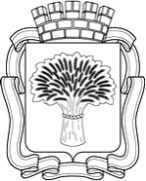 Российская ФедерацияАдминистрация города Канска
Красноярского краяРАСПОРЯЖЕНИЕРоссийская ФедерацияАдминистрация города Канска
Красноярского краяРАСПОРЯЖЕНИЕРоссийская ФедерацияАдминистрация города Канска
Красноярского краяРАСПОРЯЖЕНИЕРоссийская ФедерацияАдминистрация города Канска
Красноярского краяРАСПОРЯЖЕНИЕ11.08.2020 г.№370Приложение № 1 к распоряжению администрации г. Канска от 11.08.2020 г. № 370____Ломова Юлия Анатольевна заместитель главы города Канска по социальной политике, председатель комиссииЛеонтьеваИрина Владимировнаначальник Отдела культуры администрации г. Канска, заместитель председателя комиссииДементьева Ольга Николаевнаспециалист 1 категории Отдела культуры администрации г. Канска, секретарь комиссииЧлены комиссии:Члены комиссии:БурундуковАнатолий Алексеевичпредседатель Канского городского Совета депутатов (по согласованию)МарковаЖанна Павловнаспециалист по охране труда МКУ «МЦО» (по согласованию)МалохановЮрий Викторовичинженер-энергетик МКУ «МЦО» (по согласованию)РябенкоГригорий ИвановичВедущий специалист МКУ «Управление по делам ГО и ЧС администрации города Канска» по инженерно-техническим мероприятиям (по согласованию)Приложение № 2 к распоряжению администрации г. Канска от 11.08.2020 г. № 370№п/пНаименование учрежденияДата проверки учреждения комиссией1.МБУДО «ДШИ №1» г. Канска11 августа2.МБУДО ДМШ №211 августа3.МБУДО ДХШ11 августа№ п/пОбъекты материально- технической базыНеобходимоИмеетсяПроцент оснащенностиНаличие документов по технике безопасностиНаличие актов разрешения на эксплуатациюНаличие и состояние мебелиОборудование средствами пожаротушенияПримечание1Кабинеты начальных классов2Кабинеты иностранного языка3Кабинет физики45ДолжностьПрофиль работыКоличество ставокХарактер работы (штат, договор)Примечание№ п/пНаименованиеМарка транспортного средстваКоличествоГод приобретенияСоответствие требованиям ГОСТа Р51160-98 «Автобусы для перевозки детей. Технические требования»Техническое состояниеПримечание